GMINA SŁAWA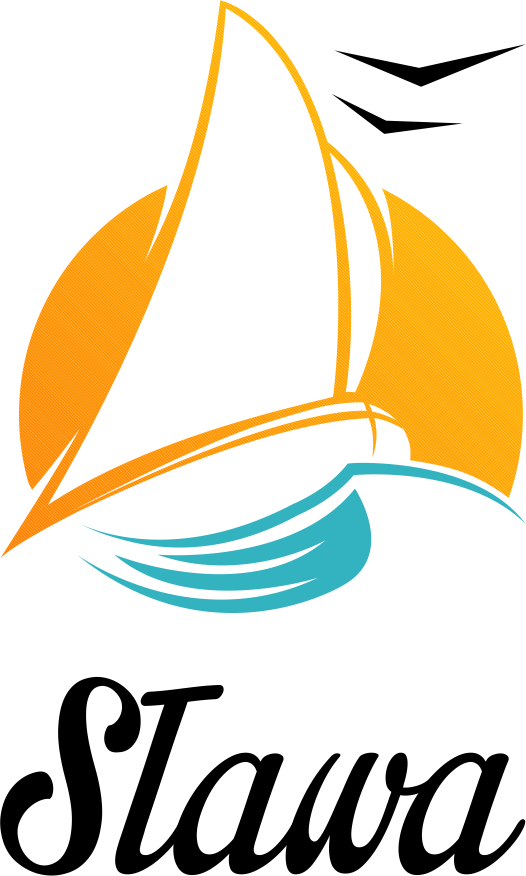 ul. H. Pobożnego 10, 67-410 Sławatel. 68 355 83 43 fax. 68 355 83 13www.slawa.pl                                                             ………………….., dnia …………….WNIOSEKO UMIESZCZENIE W WYKAZIE KĄPIELISKImię i nazwisko  albo nazwę oraz adres organizatora………………………………………………………………………………………………………………………………………………………………………………………………………………………………………………………………………………Nazwa i adres kąpieliska oraz opis granicy kąpieliska na aktualnej mapie topograficznej albo ortofotomapie lub wykaz współrzędnych punktów załamania granicy kąpieliska………………………………………………………………………………………………………………………………………………………………………………………………………………………………………………………………………………………………………………………………………………………………………….Długość linii brzegowej kąpieliska…………………………………………………………………………………………Przewidywana maksymalna liczba osób korzystających dziennie z kąpieliska………………………………………………………………………………………….Termin otwarcia i zamknięcia kąpieliska………………………………………………………………………………………….Opis infrastruktury kąpieliska, w tym urządzeń sanitarnych:liczba toalet męskich, liczba toalet damskich, liczba toalet dla niepełnosprawnych ……………………………………………………………………………..………………………………………………………………………………………..liczba natrysków………………………………………………………………………………….…………………………………………………………………………………...dostęp do wody przeznaczonej do picia……………………………………………………………………………..………………………………………………………………………………………..wpływ infrastruktury na jakość wody…………………………………………………………………………………..…………………………………………………………………………………..…………………………………………………………………………………..Sposób zagospodarowania odpadami:sposób postępowania z odpadami komunalnymi (opis, umowy, rachunki)……………………………………………………………………………………………………………………………………………………………………………………………………………………………………………………….sposób postępowania z nieczystościami ciekłymi (opis, umowy, rachunki)………………………………………………………………………………………………………………………………………………………………………………………………………………………………………………………           Wnioskodawca:                                                                                    …………………………………………………………..ZAŁĄCZNIKI:w przypadku dostarczenia wymaganych załączników w formie kserokopii- powinny być one potwierdzone za zgodność z oryginałemKopia zgłoszenia wodnoprawnego, o którym  mowa w art. 394 ust. 1 pkt 4 ustawy Prawo wodne (Dz. U. z 2017 r. , poz. 1566);Zaświadczenie o niezgłoszeniu sprzeciwu (art. 423 ust.9 w/w ustawy);Informacje dotyczące planowanego kąpieliska:a) aktualny profil wody w kąpielisku,b) status kąpieliska w poprzednim sezonie kąpielowym (czynne, nieczynne) albo wzmianka, że wniosek dotyczy kąpieliska nowo utworzonego,c) ocena jakości wody i klasyfikacja wody w kąpielisku w poprzednim sezonie kąpielowym, jeżeli wniosek dotyczy istniejącego kąpieliska,d) udogodnienia i środki podjęte w celu promowania kąpieli;4.  Zgoda właściciela wód;5.  Zgoda właściciela gruntu przylegającego do kąpieliska na utworzenie kąpieliska.	